Easter Egg MathFrom Alphabet ConnectionsBy Shirley Ross, Mary Ann Hawke, and Cindy McCordMaterials:card stock or construction paperscissorsmarkersProcedure:Make ten egg-shaped tag board cards for your child to decorateWrite one numeral from one to ten on each eggHave your child practice putting their eggs into numerical sequenceMix the egg up between sequencingIf your child is ready, you can do more than the numbers one to tenLetters can be substituted for numbers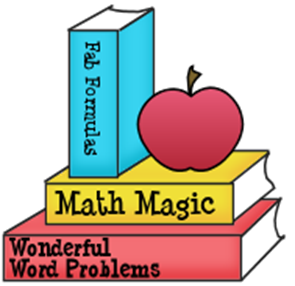 EchoMoving and Learning Across the CurriculumBy Rae PicaMaterials:NoneProcedure:Start by explaining to your child that you are going to clap a certain number of times, then you want your child to clap to (echo what they heard)Clap and count out a small group of beatsContinue the process of clapping and counting, with your child echoing youWhen first performing this activity, repeat each beat grouping at least once to give your child a chance to be successful. Once your child is comfortable clapping various group beatings, ask your child to stand and step (twist, bend, etc.) in place to each beat.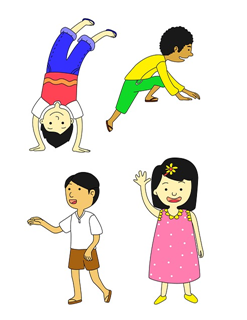 Slippery IceMaterials:Ice cubeSmall square wooden block about the same size as the ice cubeProcedureOn the linoleum or vinyl floor, place the ice cube and the wooden block side by side.Push the cube and block together.   Talk about what happens.Vocabulary WordsFriction/forceMovement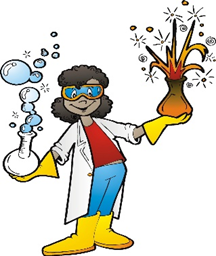 Science in Seconds for Kids by Jean Potter